Сценарий интеллектуального блиц – турнира «Пожарная безопасность»Программное содержание:Закреплять знания детей о литературных произведениях, правилах безопасного поведения (пожарная безопасность). Оборудование: приспособление, подающее звуковой сигнал к началу игры, предметы, способные вызвать огонь, горящие и не горящие в огне.Ход непосредственной образовательной деятельностиДети заходят в зал и садятся на стульчики. Ведущий. Я рада приветствовать всех присутствующих. Сегодня мы проводим блиц- турнир на тему «Правила пожарной безопасности». Сегодня у нас не совсем обычная игра, она должна быть особенно горячей, так как ее объединяет огонь и все, что с ним связано. Внимание! Игра начинается.1Задание: отгадай загадку.2 Внимательно слушай, вникай. Правильно ты на вопрос отвечай . Из каких произведений эти строчки? Кто автор? Игра-физкультминутка. Я задаю вопросы, если вы согласны – хлопаете в ладоши, не согласны – топайте ногами.Кто из вас, заметив дым,Набирает 01?Кто забыл вчера из васОтключить в квартире газ?Кто свечей не зажигаетИ другим не разрешает?Кто любитель по старинкеНад огнём сушить ботинки?Красный отблеск побежал.Кто со спичками играл?Дым увидев, не зевайИ пожарных вызывай!Дым столбом поднялся вдруг.Кто не выключил утюг?Правила все точно знаютИ всегда их соблюдают!Молодцы, ребята. Вы были внимательны, правила знаете, помните их всегда. А сейчас мы вам покажем спектакль «Поучительное происшествие в кукольном театре»	Поучительное происшествие в кукольном театре 	по мотивам сказки «Приключения Буратино»	Оборудование: огнетушитель, спички, утюг, гладильная доска, телефон, шланг, костюмы.Действующие лица: Буратино, Мальвина, Пьеро, Базилио,Огонёк, Лягушонок- пожарный.(Буратино, Пьеро, Мальвина открывают свой кукольный театр. На сцене ширма, гладильная доска с утюгом)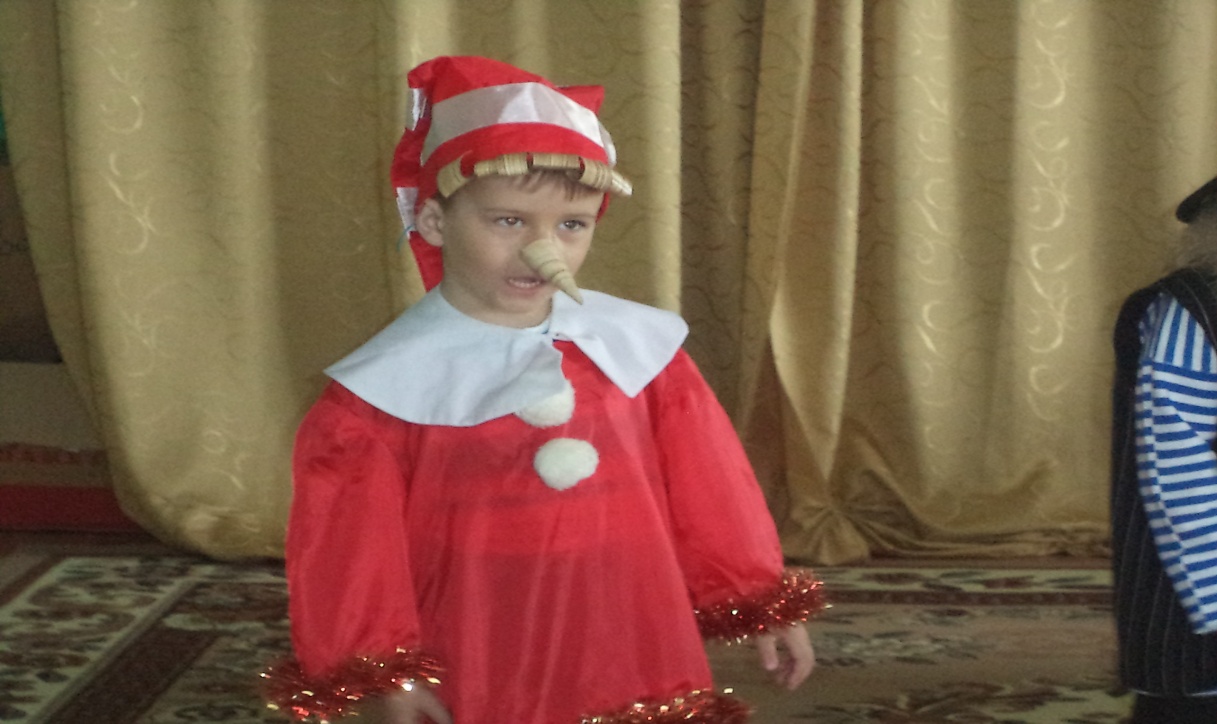 Буратино: Открываем мы театр!	Я так рад, я так рад!Мальвина: Ах, сколько сделать нужно нам,	Костюмы, сцена – тарарам!(Хватается за голову, уходит гладить костюмы.)	Пьеро: Приглашаем мы гостей к нам на представленье! (чихает)	Тополиный пух у нас – что за невезенье!(Появляется кот Базилио и исполняет песенку про спички на мотив песни «Поле чудес», муз. А.Рыбникова из к/ф «Приключения Буратино».)Базилио (поёт)	Не прячьте ваши спички	В шкафу или в столе,	Несите ваши спички,	Несите в лапы мне!	И в полночь ваши спички	Устроят тарарам, 	И в полночь ваши спички	Зажжем мы с вами, где?	Зажжем мы с вами, где?	Не у плиты, не у печи	 Не у костра в траве	А дома, дома, дома на ковре	А дома, дома, дома на ковре	Устроим фейерверк!	Крекс – пекс – фекс…Буратино: О, Базилио, привет!	Ты пришёл к нам на обед?Базилио: Нет!Буратино: У тебя мешок конфет?Базилио: Нет! У меня есть спички! (Достаёт из кармана коробок спичек.)	Спички – невелички!	Я от пуха вас спасу (чихает),	Ой, он у меня в носу (чихает)!	Вот, смотри: это проще простого,	Чирк – чирк – и всё готово!(Звучит тревожная музыка. Базилио поджигает пух, начинается пожар. Появляется Огонёк. Выбегают Буратино, Мальвина, Пьеро.)Огонёк: В зажигалке или в спичке-	Огонёк – невеличка!	Поиграйте же со мной!	Я ведь робкий и ручной.(Огонёк танцует, вовлекая в свой танец испуганных персонажей. Буратино, Мальвина, Пьеро, Базилио пытаются потушить пожар своими силами. Огонёк продолжает свою пляску.)Пьеро: (оглядывается в тревоге)	В каждом помещении и даже в лесу дремучем	Должны быть приспособления на всякий пожарный случай!Мальвина: Ах, ах, не может быть сонения,	Огнетушитель – наше спасенье!	Где же он, хочу узнать?	Нужно ведь театр спасать! (Убегает за огнетушителем.)Буратино: (хватается за голову):	Костюмы погладить Мальвина решила,	Об утюге совершенно забыла.	Утюг раскалился, театр – в огне!	Ох, не сгореть бы деревянному мне! (Прячется за ширму.)Огонёк: Ах, как весело гулять, костюмы, сцену поджигать!	Здесь, в театре, мне раздолье. Нагуляюсь я на воле.Мальвина: (возвращается с огнетушителем):	Огнетушитель нас спасёт – смотри, какую пену льёт!(Огонёк вырывает из рук Мальвины огнетушитель, бросает его на пол, топает ногой.)Огонёк: А я разгорюсь всё ярче, быстрей	И с каждой секундой пылаю сильней!Буратино: (выскакивает из – за ширмы)	Мы не справимся с пожаром,	Это труд не для детей.	Не теряйте время даром,	01 звони скорей!(Базилио прибегает с телефоном и передаёт его в руки Пьеро.)Базилио: Набирай умело, чтоб не всё сгорело!(Пьеро вызывает пожарных по телефону. Огонёк поджигает костюмы. Мальвина и Базилио пытаются отобрать у него платья и рубашки. Буратино в растерянности сидит на полу.)Пьеро: (кричит в телефон)	Театр горит! Пожар! Беда!	Приезжайте к нам сюда!	Воды побольше привезите,	Поскорей пожар тушите!Пожарная служба (голос за кадром):	Ваш сигнал тревоги примем	И в беде вас не покинем.	Наш пожарный батальон	Быстро справится с огнём.	Возглавляет наш отряд	Самый лучший из лягушат!(Появляется Лягушонок – пожарный со шлангом, тушит пожар, бегает за Огоньком. Исполняют песенку про пожарного на мотив финальной песни из к/ф «Приключения Буратино», муз. А. Рыбникова.)	Кто смело борется с огнём?	Кто с детства каждому знаком?	Кто не учёный, не поэт, А кто спасёт весь белый свет,	Кого по всюду узнают,	Скажите, как его зовут?	НАШ ПО – ЖАР – НЫЙ!	Наш пожарный!	В театре нашем полный мрак,	Но побеждённым будет враг.	Пожару он покажет нос,	Людей спасёт от горьких слёз,	Он очень скоро будет тут,	Скажите, как его зовут?	НАШ ПО – ЖАР – НЫЙ!	Наш пожарный!	Он окружён людской  молвой,	Своей рискует головой,	В его руках к спасенью ключ,	И потому он так везуч,	Хвалу и честь ему поют,	Скажите, как его зовут?	НАШ  ПО – ЖАР – НЫЙ!	Наш пожарный!Огонёк: Спасите, помогите, я не виноват!	Я пользу принести, конечно, рад,	Свет и тепло, еду, уют…	Ох, а меня сейчас зальют!Лягушонок – пожарный:	Да, Огонёк не виноват: огонь не плох и не хорош,	А всё зависит от того, как с ним себя ты поведёшь.Буратино: Чтобы не было беды – тополиный пух не жги!Мальвина (держит в руках утюг):	Часто пожары бывают, когда про утюг забывают!Базилио: Что запомнить мы должны?Дети: Спички детям не нужны!(Базилио отдаёт спички Лягушонку – пожарному.)Пьеро: Если пожар, а ты дома один, звони скорее 01!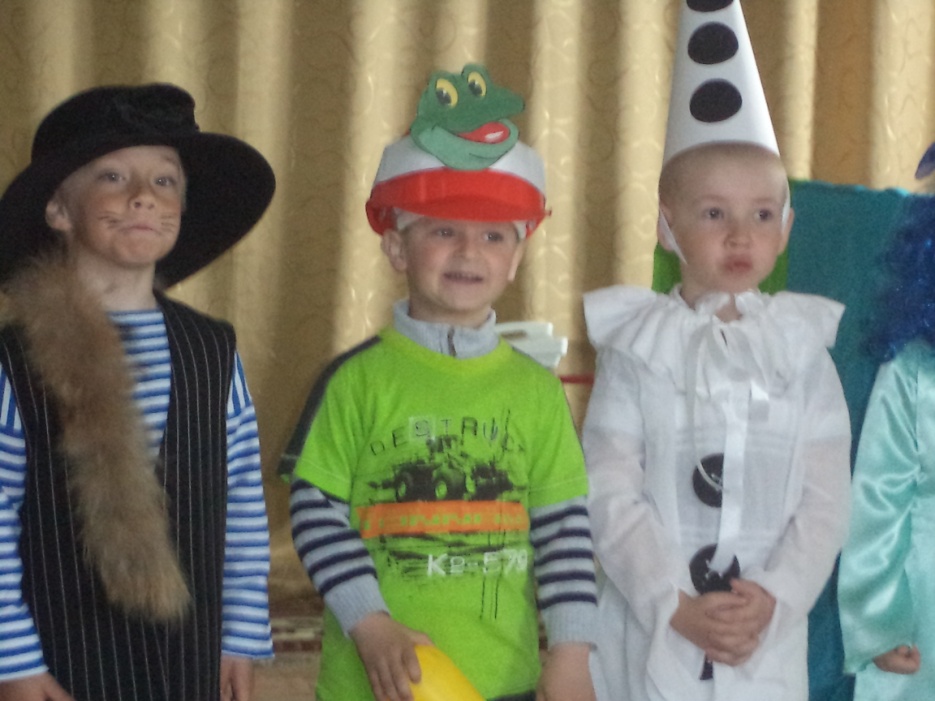 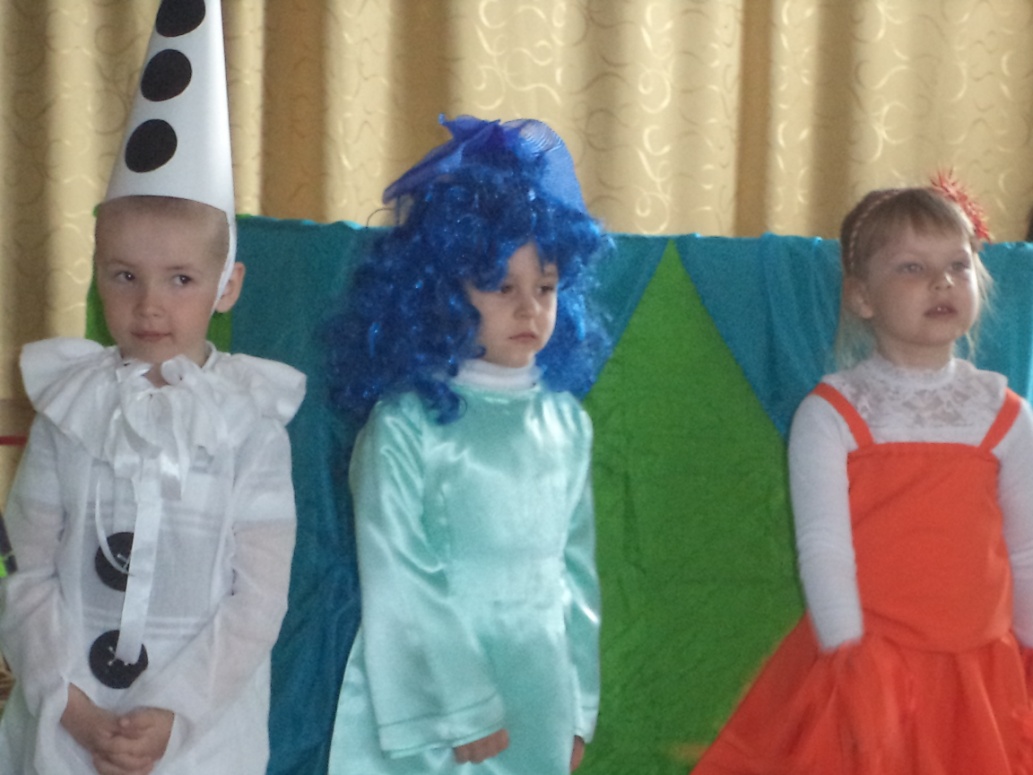 Для забавы и игрыИх ты в руки не бери!Не шути, дружок, с огнём,Чтобы не жалеть о том!   (спички)С огнём бороться мы должны –Мы смелые работники.Мы очень людям всем нужны,Так кто же мы?               (пожарные)Если вдруг стряслась беда,Позвонить тогда куда?       (01)Таять может, да не лёд.Не фонарь, а свет даёт.       (свеча)Шипит и злится, воды боится,С языком, а не лает,Без зубов, а кусает.       (огонь)Из темницы сто сестёрВыпускают на простор.Осторожно их берут,Головой о стенку трут,Чиркнут ловко раз и два – загорится голова. (спички)Раскалённая стрелаДуб свалила у села.   (молния)Я мала, да зла,Чуть-чуть свечу,Иногда так упаду,Что много горя принесу.       (искра)Долго, долго крокодилМоре синее тушилПирогами и блинамиИ сушеными грибами.(К. Чуковский « Путаница»)Заклубился дым угарный.Гарью комната полна.На руках Кузьма – пожарныйВынес Лену из окна.( С. Маршак « Пожар» )Одна из внучек, Маша ( ей было 3 года), открыла печку, нагребла угольев в черепок и пошла в сени. А в сенях лежали снопы. Маша принесла уголья, положила под снопы и стала дуть.( Л.Толстой « Пожар»).Часто бывает, что при пожаре в многоэтажных домах остаются дети, и их трудно освободить, потому что от испуга они прячутся и молчат, а из – за дыма их нельзя рассмотреть. В этой ситуации в Лондоне используют специально обученных собак. Собаки эти живут с пожарными, и когда загорится дом, пожарные посылают собак вытаскивать детей. Одна такая собака в Лондоне спасла двенадцать детей: ее звали Боб. (Л. Толстой «Пожарные собаки» )Бежит курица с ведром, А за нею во весь духС помелом бежит петух.Поросенок – с решетомИ козел – с фонарем.( С.Маршак « Кошкин дом»)Третий этаж, и четвертый,И пятый…Вот и последний,Пожаром объятый.Черного дымаВисит пелена,Рвется наружуОгонь из окна.(С. Маршак «Рассказ о неизвестном герое»)… Весь чердак уже в огне,Бьются голуби в окне.Он окошко открывает.Из окошка вылетаютВосемнадцать голубей,А за ними – воробей.( С. Михалков «Дядя Степа»)Знает каждый гражданин:Пожарный номер …. (01)Стол и шкаф сгорели разом.Кто сушил бельё над …   (газом)Дым огнём поднялся вдруг.Кто не выключил ……   (утюг)Дым увидел – не зевай.И пожарных … (вызывай)Раз, два, три, четыре.У кого пожар в…..       (квартире)Кто в огонь бросал при этомНезнакомые … (предметы)Красный отблеск побежал.Кто со спичками …   (играл)Крепко помните, друзья,Что с огнём шалить…   (нельзя)